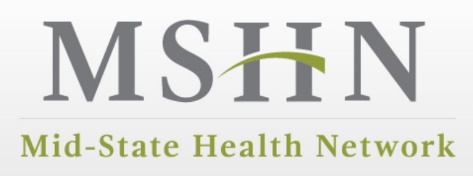 Attestation of Completed TrainingTraining: Medicaid Adverse Benefit Determination Process
I hereby attest that I completed the training listed above. I listened, read, and understood the training. I understand that as an employee of a Medicaid treatment provider it is my responsibility to abide by Medicaid rules and requirements.  If I have questions about the training, materials presented, or requirements, I understand it is my responsibility to seek clarification. Organization Name Print NameTitle/Role  I completed the trainingAttestationCompletion Date